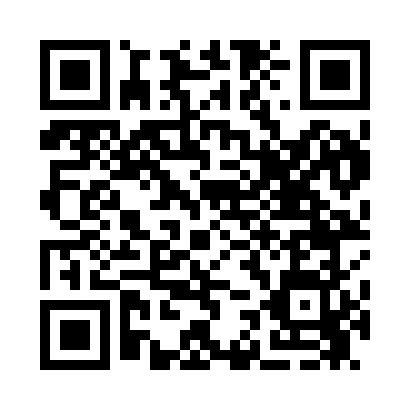 Prayer times for Crab Town, Iowa, USAMon 1 Apr 2024 - Tue 30 Apr 2024High Latitude Method: Angle Based RulePrayer Calculation Method: Islamic Society of North AmericaAsar Calculation Method: ShafiPrayer times provided by https://www.salahtimes.comDateDayFajrSunriseDhuhrAsrMaghribIsha1Mon5:266:451:074:427:308:492Tue5:246:431:074:437:318:503Wed5:226:411:064:437:328:514Thu5:206:401:064:437:338:535Fri5:186:381:064:447:348:546Sat5:166:361:054:447:358:557Sun5:146:351:054:457:368:578Mon5:136:331:054:457:378:589Tue5:116:311:054:467:399:0010Wed5:096:301:044:467:409:0111Thu5:076:281:044:467:419:0212Fri5:056:261:044:477:429:0413Sat5:036:251:044:477:439:0514Sun5:016:231:034:487:449:0615Mon4:596:221:034:487:459:0816Tue4:576:201:034:487:469:0917Wed4:556:181:034:497:489:1118Thu4:546:171:024:497:499:1219Fri4:526:151:024:497:509:1420Sat4:506:141:024:507:519:1521Sun4:486:121:024:507:529:1722Mon4:466:111:024:507:539:1823Tue4:446:091:014:517:549:1924Wed4:426:081:014:517:559:2125Thu4:416:061:014:527:569:2226Fri4:396:051:014:527:589:2427Sat4:376:031:014:527:599:2528Sun4:356:021:014:538:009:2729Mon4:336:011:004:538:019:2830Tue4:325:591:004:538:029:30